Suvestinė redakcija nuo 2017-09-05Įsakymas paskelbtas: TAR 2017-08-25, i. k. 2017-13662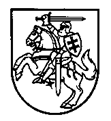 LIETUVOS RESPUBLIKOSVYRIAUSIASIS VALSTYBINIS DARBO INSPEKTORIUSĮSAKYMASDĖL INFORMAVIMO APIE TREČIOJOJE VALSTYBĖJE ĮSTEIGTOS ĮMONĖS ATSIŲSTO LAIKINAI DIRBTI Į ĮMONĘ LIETUVOS RESPUBLIKOJE UŽSIENIEČIO DARBĄ TVARKOS APRAŠO PATVIRTINIMO2017 m. rugpjūčio 25 d. Nr. EV-153VilniusVadovaudamasis Lietuvos Respublikos valstybinės darbo inspekcijos įstatymo 8 straipsnio 2 dalies 6 punktu ir Lietuvos Respublikos įstatymo „Dėl užsieniečių teisinės padėties“ 36 straipsnio 4 dalimi:1.	Tvirtinu Informavimo apie trečiojoje valstybėje įsteigtos įmonės atsiųsto laikinai dirbti į įmonę Lietuvos Respublikoje užsieniečio darbą įmonėje tvarkos aprašą (pridedama).2.	Į p a r e i g o j u Lietuvos Respublikos valstybinės darbo inspekcijos prie Socialinės apsaugos ir darbo ministerijos Dokumentų valdymo skyriaus vedėją paskelbti šį įsakymą Teisės aktų registre.3. Nustatau, kad šis įsakymas įsigalioja 2017 m. rugsėjo 1 d.Lietuvos Respublikos vyriausiasisvalstybinis darbo inspektorius				Jonas GriciusPATVIRTINTALietuvos Respublikos vyriausiojo valstybinio darbo inspektoriaus 2017 m. rugpjūčio 25 d. įsakymu Nr. EV-153(Lietuvos Respublikos vyriausiojo valstybinio darbo inspektoriaus 2017 m. rugsėjo 4 d. įsakymo Nr. EV-170  redakcija)INFORMAVIMO APIE TREČIOJOJE VALSTYBĖJE ĮSTEIGTOS ĮMONĖS ATSIŲSTO LAIKINAI DIRBTI Į ĮMONĘ LIETUVOS RESPUBLIKOJE UŽSIENIEČIO DARBĄ ĮMONĖJE TVARKOS APRAŠASI SKYRIUSBENDROSIOS NUOSTATOS1. Informavimo apie trečiojoje valstybėje įsteigtos įmonės atsiųsto laikinai dirbti į įmonę Lietuvos Respublikoje užsieniečio darbą įmonėje tvarkos aprašas (toliau vadinama – Aprašas) nustato informacijos apie trečiojoje valstybėje įsteigtos įmonės atsiųsto laikinai dirbti į įmonę Lietuvos Respublikoje užsieniečio darbą įmonėje pateikimo Lietuvos Respublikos valstybinės darbo inspekcijos (toliau – Valstybinė darbo inspekcija) teritoriniam skyriui tvarką.2. Apraše vartojamos sąvokos atitinka Lietuvos Respublikos įstatyme “Dėl užsieniečių teisinės padėties“ vartojamas sąvokas.II SKYRIUSINFORMACIJOS TEIKIMO TVARKA3. Įmonė Lietuvos Respublikoje, į kurią atsiųstas laikinai dirbti užsienietis pagal tarp šios įmonės ir trečiojoje valstybėje įsteigtos įmonės sudarytą sutartį dėl paslaugų teikimo ar darbų atlikimo kaip specialistas pagal turimą profesinę kvalifikaciją, pateikia užsieniečio darbo funkcijos atlikimo vietos Valstybinės darbo inspekcijos teritoriniam skyriui nustatytos formos pranešimą apie užsieniečio darbą (Aprašo priedas) (toliau – pranešimas).4. Pranešimas elektroninėmis priemonėmis, faksu arba paštu turi būti pateiktas ne vėliau kaip per 7 dienas nuo užsieniečio darbo pradžios įmonėje, į kurią užsienietis atvyko.5. Valstybinės darbo inspekcijos teritoriniai skyriai gautus pranešimus registruoja Lietuvos Respublikos vyriausiojo valstybinio darbo inspektoriaus nustatyta tvarka.III SKYRIUSBAIGIAMOSIOS NUOSTATOS6. Įmonės, nevykdančios informavimo apie užsieniečio darbą pareigos, atsako Lietuvos Respublikos įstatymų nustatyta tvarka._________________Priedo pakeitimai:Nr. ,
2017-09-04,
paskelbta TAR 2017-09-04, i. k. 2017-14111            Informavimo apie trečiojoje valstybėjeįsteigtos įmonės atsiųsto laikinai dirbti į įmonę Lietuvos Respublikoje užsieniečio darbą įmonėje tvarkos aprašopriedas(Pranešimo apie trečiojoje valstybėje įsteigtos įmonės atsiųsto laikinai dirbti į įmonę Lietuvos Respublikoje užsieniečio darbą įmonėje forma)Lietuvos Respublikos valstybinės darbo inspekcijos _______________________ teritoriniam skyriui(skyriaus pavadinimas) PRANEŠIMAS APIE TREČIOJOJE VALSTYBĖJE ĮSTEIGTOS ĮMONĖS ATSIŲSTO LAIKINAI DIRBTI Į ĮMONĘ LIETUVOS RESPUBLIKOJE UŽSIENIEČIO DARBĄ ĮMONĖJE_____________(pildymo data)________________(sudarymo vieta)1. 	(įmonės pavadinimas, kodas, telefonas)2. Užsieniečio vardas, pavardė _________________________________________________3.	Užsienio valstybė, iš kurios  užsienietis atvyksta laikinai dirbti____________________4.	Trečiojoje valstybėje įsteigta įmonė, iš kurios užsienietis atvyksta laikinai dirbti(nurodomas įmonės pavadinimas, kodas, registracijos adresas)5. Užsieniečio pilietybė________________________________________________________6. Užsieniečio profesija (kvalifikacija)___________________________________________7. Užsieniečio darbo Lietuvoje pradžia ir pabaiga 	8. Užsieniečio darbo Lietuvoje vieta	(nurodomas konkretus objektas ir adresas, kuriame užsienietis dirba)_____________________		______________	             _______________(įmonės atstovo		      (Parašas)		                (Vardas ir pavardė)pareigų pavadinimas)				                Pakeitimai:1.
                    Lietuvos Respublikos valstybinė darbo inspekcija prie Socialinės apsaugos ir darbo ministerijos, Įsakymas
                Nr. ,
2017-09-04,
paskelbta TAR 2017-09-04, i. k. 2017-14111                Dėl Lietuvos Respublikos vyriausiojo valstybinio darbo inspektoriaus 2017 m. rugpjūčio 25 d. įsakymo Nr. EV-153 „Dėl Informavimo apie trečiojoje valstybėje įsteigtos įmonės atsiųsto laikinai dirbti į įmonę Lietuvos Respublikoje užsieniečio darbą tvarkos aprašo patvirtinimo“ pakeitimo